Inclusive Conference Place Request Form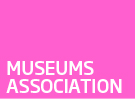 The MA has ten free places to offer at the MA Annual Conference and Exhibition in Belfast, focused on the following characteristics: ethnicity, disability and socio-economic background.These free places are part of our wider work towards creating a more inclusive conference and sector. We will also support any accessibility requests such as provision of British Sign language (BSL) or a support-worker.Please fill in the form below outlining your request.Please submit this no later than Monday 29 October 2018 for consideration.Please email the completed form to lorraine@museumsassociation.org Inclusive place request: (NB this information will be treated in the strictest confidence) Please outline how your request meets the above characteristics and criteria (100 words max).Please outline how your request will benefit you and your work for or with museums (100 words max).NameJob titleOrganisationAddressEmailTelephoneMembership number